INFORME: PROPORCIONAR EL SEGUIMIENTO DE LOS ESPACIOS Y MECANISMOS DE PARTICIPACIÓN ORGANIZADOS Y GENERAR CONDICIONES PARA LA CREACIÓN DE OTROS.  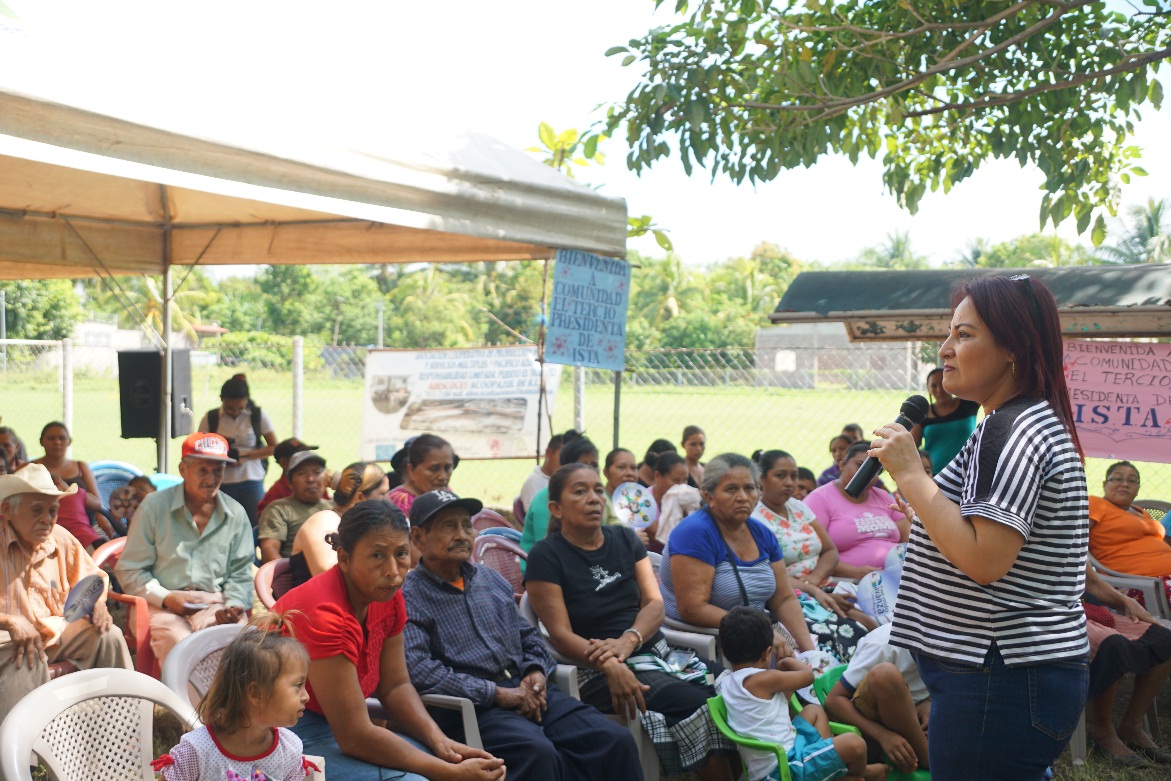 En el siguiente informe se detallan los seguimientos a espacios y mecanismos que la Política de Participación Ciudadana comprende “Despachos Abiertos”, Consultas ciudadanas”, “Reuniones Vecinales, seguimientos a mesa temática, Concejo Consultivo “y “Rediciones de Cuentas”   En el trimestre de Octubre, Noviembre y Diciembre se han realizado 72 seguimientos (41 mesas temáticas, 28 reuniones vecinales, 3 consejos consultivos) seguimientos en su totalidad. En la región occidental 5 seguimientos, en la región central 23, en la región paracentral 6, en la región Usulután 19 y en la región oriental se brindaron 18 seguimientos. Reuniones vecinales Este espacio de participación ha permitido mantener una comunicación constante con los beneficiarios de los programas y proyectos que ejecuta el ISTA, sirviendo de base para la coordinación de otros mecanismos y para mantener a la población informada del avance en los diferentes procesos. 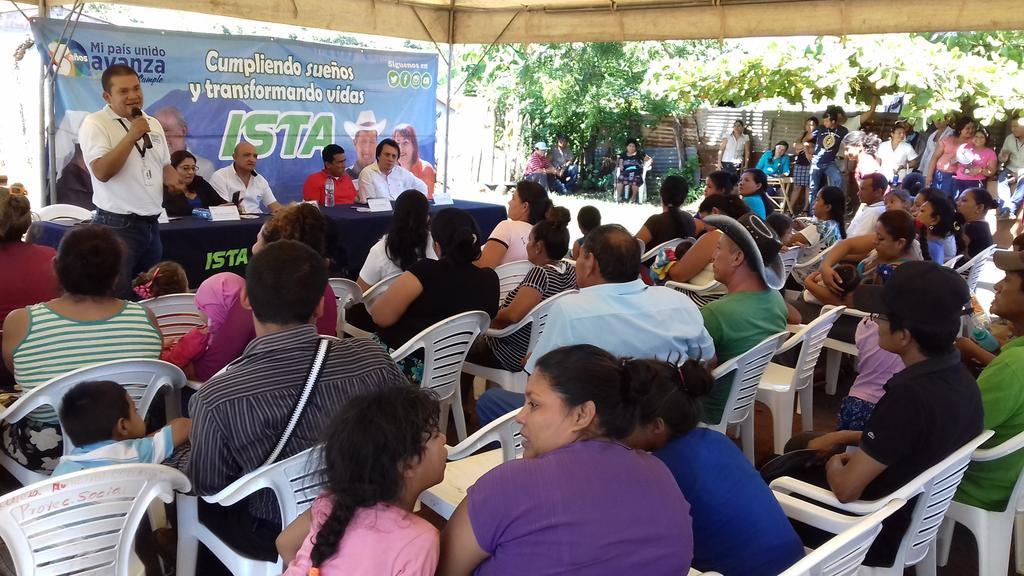 En el cuarto trimestre del  2017 se efectuaron 28  seguimientos a los compromisos que se han obtenido en estas reuniones, logrando realizar coordinación con otras Unidades o Departamentos de la institución para que puedan acercarse al territorio y así ayudar en la solución de dudas o problemas que se presentan en las diferentes comunidades en que se lleva a cabo estas reuniones.  Los  seguimientos a Reuniones Vecinales  brindados se resumen en el siguiente cuadro. 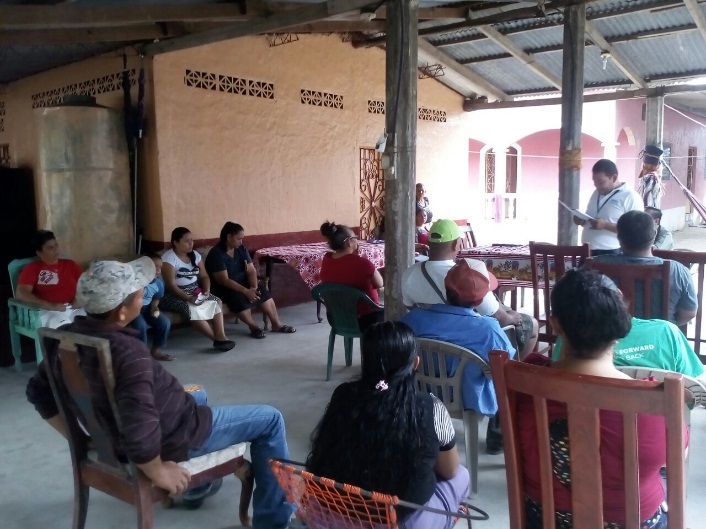 Mesas Temáticas:Son espacios creados para la consulta y deliberación coyuntural o permanente, vinculadas a las áreas operativas institucionalesLas Mesas Temáticas son conformadas por líderes y lideresas, esto con el objetivo de que sean las mismas personas las gestoras de la solución de sus problemas y puedan acompañar el proceso. De esta forma se vuelve un mecanismo que brinda ayuda sostenible y no asistencialista. En el cuarto trimestre del año 2017 se efectuaron 41 seguimientos a dicho espacio de participación ciudadana obteniendo significativos logros que contribuyen al desarrollo de las comunidades.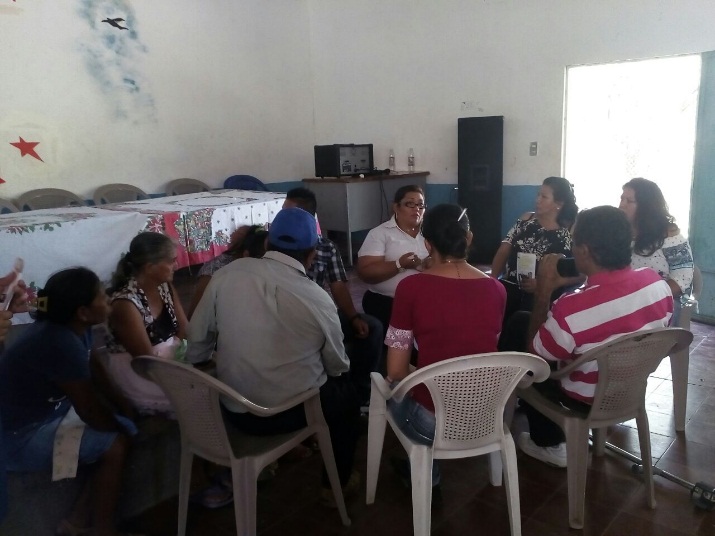 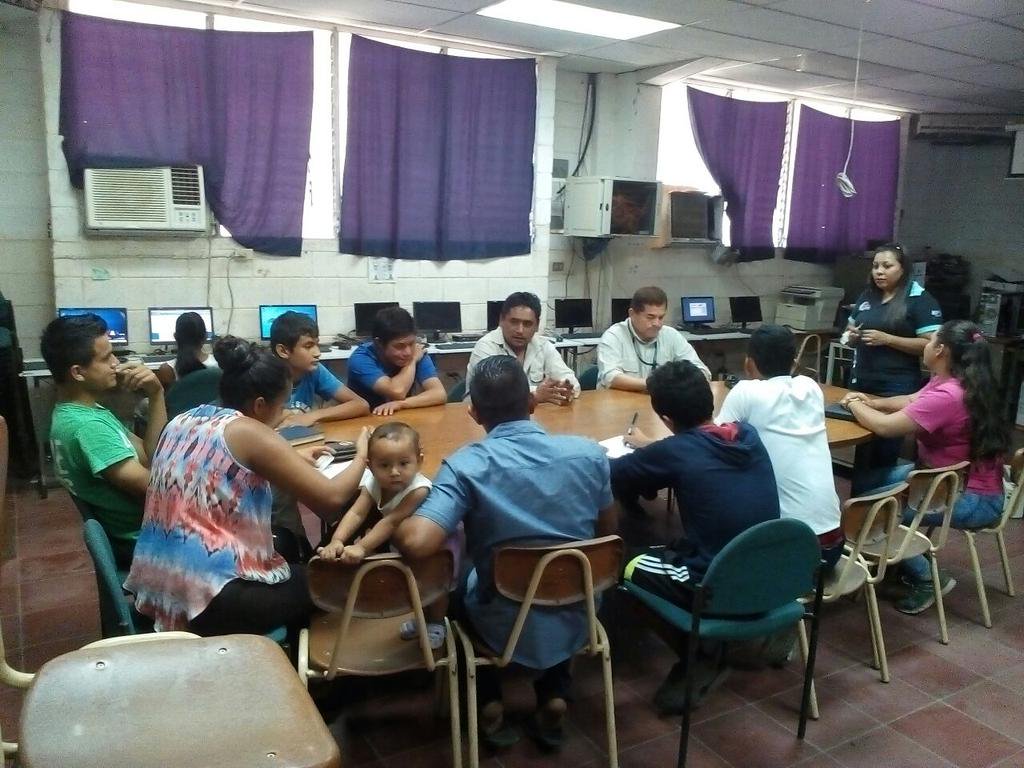 Consejo consultivo:Consiste en un grupo permanente de representantes de comunidades e instituciones de todos los sectores implicados; los cuales identifican y evalúan los problemas, elaboran y valoran propuestas para la solución de los mismos.En el cuarto trimestre del año 2017 se efectuaron 3 seguimientos a consejos consultivos brindando así la coordinación y el apoyo de las diferentes instituciones del gobierno. 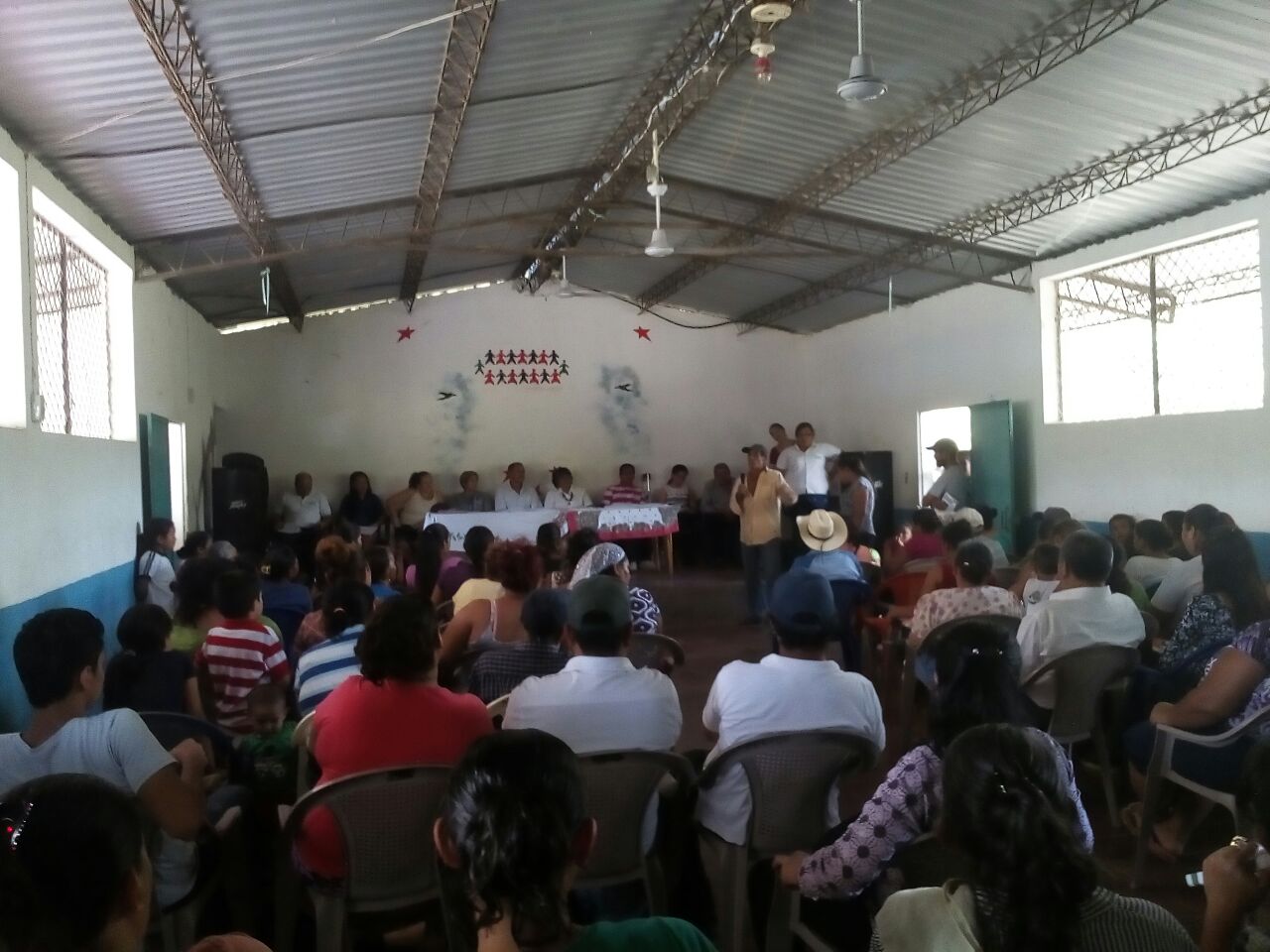 INFORME TRIMESTRAL DE LOS MECANISMOS Y ESPACIOS DE PARTICIPACION CIUDADANA CUARTO TRIMESTRE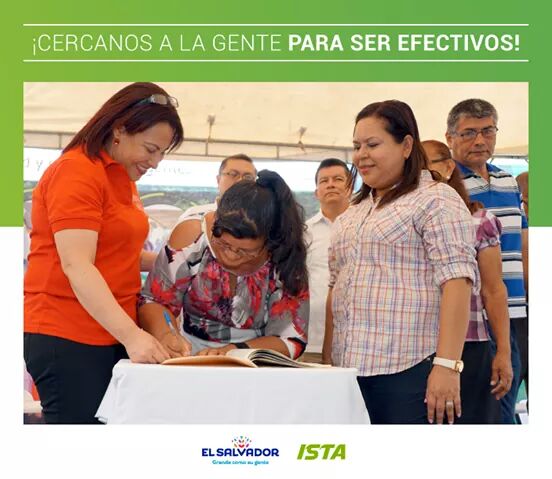 Son ocho años del Gobierno del cambio, cinco años del Presidente Mauricio Funes y la continuidad por el Presidente Profesor Salvador Sánchez Cerén, con quien se ha dado continuación a una política de participación ciudadana que permite desarrollar habilidades en el pueblo54+54 de participación, ya que el mismos proceso demanda conciencia en la toma de decisiones, siendo ahí las personas agentes activos, actores y constructores de su realidad.La participación ciudadana es la ruta y la garantía para la construcción de una verdadera democracia, tal democracia necesita la implementación de mecanismos y espacios que incentiven a la población a involucrarse de forma organizada alrededor de estos, para la existencia de una verdadera democracia. Es por eso que el ISTA incentiva en este cuatro trimestre de trabajo de la Unidad de Participación Ciudadana del año 2017, la conformación de espacios y mecanismos para estimular la participación de los beneficiarios y beneficiarias a que ejerzan poder y demanda, el poder de decidir, evaluar, dar observaciones al trabajo institucional realizado por el equipo de ISTA. A continuación se presentan  los espacios y mecanismos conformados en los meses de octubre, noviembre y diciembre:REUNIONES VECINALES REALIZADAS EN EL CUARTO TRIMESTRE DEL 2017 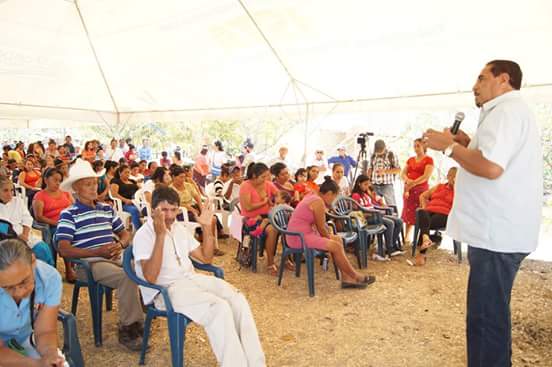 Las Reuniones Vecinales son espacios de participación comunitaria que permiten el dialogo y comunicación directa con la población beneficiaria de los programas y proyectos que se ejecutan en los territorios, con quienes se estable comunicación, al iniciar, dar seguimiento y evaluar los procesos de la institución.Se han desarrollado 120 reuniones vecinales en las 5 regiones donde han participado 2,002 hombres y 2,190 mujeres, haciendo un total de 4,192 participantes, las cuales se describirán a continuación: OCTUBRESe han desarrollado 33 reuniones vecinales con un total de 1,804 participantes (536 hombres y 548 mujeres), donde han socializado los Proyectos y Programas que la institución realiza. NOVIEMBRE Se han desarrollado 47 reuniones con un total de 1,659 participantes (803 hombres y 856 mujeres), donde han socializado y coordinado la ejecución de los Proyectos y Programas que la institución realiza. DICIEMBRESe han desarrollado 40 reuniones con un total de 1,449 participantes (663 hombres y 786 mujeres), donde han socializado los Proyectos y Programas que la institución realiza. Estas reuniones sirven para coordinar y generar condiciones para la formación de otros espacios y mecanismos de participación. Los datos de las reuniones desarrolladas en este mes se presentan a continuación.Las Reuniones Vecinales son espacios que brindan a  la población beneficiaria la oportunidad de participar en los programas de la institución para lograr los objetivos de coordinar y elaborar una estrategia de trabajo con la comunidad, en torno a los proyectos de las diferentes unidades y departamentos de la institución. MESAS TEMATICAS REALIZADAS EN EL CUARTO  TRIMESTRE DEL 2017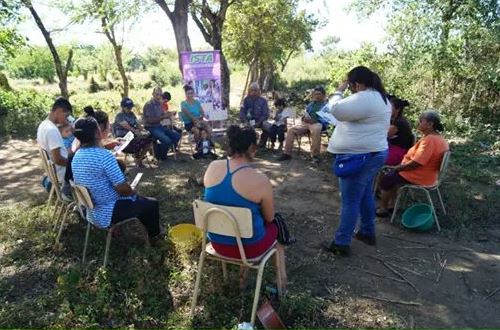 Las mesas temáticas  son espacios de consulta y deliberación las cuales están vinculadas con áreas operativas institucionales y temas específicos, nuestros beneficiarios y beneficiarias se involucran dentro de estos mecanismos con el propósito de obtener mayor protagonismo en la búsqueda de soluciones a sus problemas de legalización, así como coordinar la ejecución de los proyectos de las unidades y departamentos . Partiendo de esta definición la unidad de Participación Ciudadana interviene en las cinco Regiones a nivel nacional organizando en las comunidades este mecanismo donde nuestros beneficiarios y beneficiarias participan expresando sus opiniones y planificando el trabajo en el territorio. En estos tres meses de Octubre, Noviembre y Diciembre la Unidad ha organizado en las cinco  Regiones un total de 5 mesas temáticas con la participación de   19 mujeres y 16 hombres, participando un total de 35 personas en los mecanismos organizados en la institución.  DESPACHOS ABIERTOS REALIZADOS EN EL CUARTO  TRIMESTRE DEL 2017 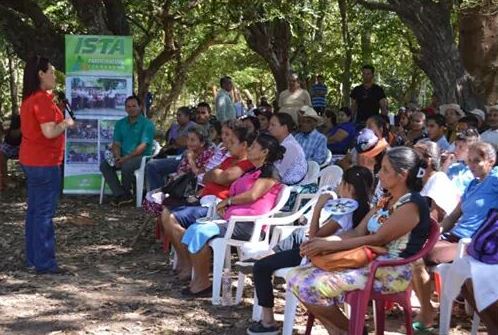 La Presidenta Licenciada Carla Alvanés abre espacios de diálogo directo con la población que solicita tratar temas de su interés relacionados con el proceso de escrituración que se lleva a cabo en su comunidad, creando así mismo espacios de asesoría sobre casos específicos y de consulta sobre los programas que la institución ejecuta a través de las diferentes unidades y departamentos que tienen intervención de campo en las comunidades. Así como la titular visita las comunidades a nivel nacional, también programa y desarrolla, de manera regular en sus oficinas reuniones con los beneficiarios y beneficiarias para tratar temas de su interés particular. En este cuarto trimestre, comprendido por los meses de octubre, noviembre y diciembre, se han desarrollado 8 Despachos abiertos, con la participación de 566 personas, 273 mujeres y 293 hombres. Dichos despachos se detallan a continuación: DESPACHOS ABIERTOS REALIZADOS EN OCTUBRESe han realizado 3 Despachos Abiertos en las comunidades de las regiones de Occidente, Central y Usulután, teniendo la participación de 117 hombres y 120 mujeres, habiendo un total de 237 personas. DESPACHOS ABIERTOS REALIZADOS EN NOVIEMBRE Se han realizado 2 Despachos Abiertos en las comunidades de las regiones de Occidente, Central y Usulután, teniendo la participación de 117 hombres y 172 mujeres, habiendo un total de 289 personas. DESPACHOS ABIERTOS REALIZADOS EN DICIEMBRE Se ha realizado 5 Despachos Abiertos; con la participación de 329 personas  en las Regiones de Occidente y Central, con un total de 176 mujeres y 153 hombres; CONSEJOS CONSULTIVOS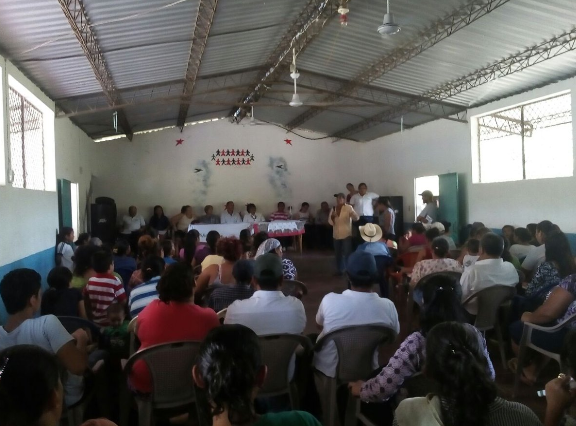 A partir de que el Gobierno del Cambio asumió el compromiso de abrir espacios y mecanismos para la participación de la población en los procedimientos de forma transparente en la Gestión Púbica, se realiza la coordinación con las diferentes instituciones de Gobierno y la sociedad para la prestación de servicios que mejoran la realidad de la comunidad.A partir de lo anterior, la unidad de participación ciudadana lleva a cabo a nivel nacional, Consejos Consultivos de acuerdo a las necesidades de las comunidades, con el propósito de dialogar y construir propuesta de mejora para la comunidad.En el mes de noviembre se ha realizado un consejo consultivo en Rancho Luna, Nueva Concepción, Chalatenango. Con las instituciones siguientes:Gobernación Departamental de ChalatenangoAlcaldía Municipal de Nueva Concepción Instituto Salvadoreño de Transformación Agraria ISTA.Consejo Consultivo desarrollado en la Región Central con la participación de 22 hombres y 86 mujeres, un total de 108 personas. N°REGIÓNLUGARCOMPROMISOSSEGUIMIENTO1Occidental Las Victorias, Caluco, Sonsonate Dar seguimiento a la solicitud que hicieron habitantes de la comunidad para que les entregaran algún documento que les ayudara al trámite de un proyecto de vivienda que una ONG lleva acabo en la zona. Se realizó una reunión vecinal con presencia de miembros de la ADESCOS, del Jefe Regional y el técnico de género quien es el responsable de elaborar un informe. En la reunión la ADESCO había convocado a la ONG sin embargo no llego ningún representante, se intentó obtener algún número de contacto sin embargo no fue posible.En la reunión se realizó una asesoría donde los habitantes aprovecharon para resolver las dudas que tenían con el proceso de escrituración, sin embargo se explicó que era necesario contactar a la ONG para sostener una reunión y determinar qué tipo de documentos ellos necesitan por parte de ISTA, por lo que se dejaron nuestros números de contacto para poder reunirnos con la ONG. A pesar de esto no ha sido posible contactar una reunión debido a que no se nos ha brindado algún contacto de la ONG. 2OccidentalENLACE   Iglesia EvangélicaISTA  Centro Escolar Colonia San José MINED  Coordinar con el encargado legal del MINED, la visita a los centros Escolares, para estudio de los inmuebles.Se obtuvo el contacto con el área legal del MINED quienes proporcionaron los requisitos que la cooperativa debe presentar para la escrituración de los dos Centros Escolares que se encuentran tanto en la colonia San José y en la cabecera de la Cooperativa.Así como también el presidente de la cooperativa tuvo la visita del encargado del área Legal de la escrituración de los Centros Escolares de Santa Ana, quien de igual forma le presento por escrito los requisitos a presentar.De los dos inmuebles donde se encuentran los Centros Escolares, uno de ellos tiene hipoteca, por lo que la sugerencia del técnico legal es hacer una extractada del área donde se encuentra el centro escolar, para que este inmueble no pague hipoteca.  3centralCooperativa San Luis Comasagua La LibertadCapacitación en temas de participación ciudadana, y desarrollo agropecuario. Entregar insumos de desarrollo agropecuario a las personas capacitadas. En el mes de diciembre se llevó a cabo capacitaciones de   participación ciudadana, y desarrollo agropecuario.En el mes de diciembre  se llevó a cabo la  Entrega insumos de desarrollo agropecuario a las personas capacitadas. 4centralCooperativa Buena Vista San Juan Opico La Libertad Socializar listado de las personas que firmaran  escrituras en este trimestreSocializar listado de las personas que recibirán  escrituras en este trimestreEn el mes de noviembre se socializo el listado de las personas que firmaran escrituras.  En el mes de diciembre se socializo el listado de las personas que recibirán  escrituras.  5centralEl Transito San Pablo Tacachico La LibertadRealizar asamblea informativa para explicar cómo va el proceso de transferencia de tierras.En el mes de noviembre se llevó a cabo asamblea informativa, donde se dio a conocer que por falta de aprobación del decreto 263 no ha avanzado dicho proceso4centralSan Isidro San Pablo Tacachico La Libertad Realizar asamblea informativa para explicar cómo va el proceso de transferencia de tierras.En el mes de noviembre se llevó a cabo asamblea informativa, donde se dio a conocer que por falta de aprobación del decreto 263 no ha avanzado dicho proceso6centralPlan del Amate San Pablo Tacachico La LibertadRealizar asamblea informativa para explicar cómo va el proceso de transferencia de tierras.En el mes de diciembre se llevó a cabo asamblea informativa, donde se dio a conocer que por falta de aprobación del decreto 263 no ha avanzado dicho proceso7centralLa Esmeralda Tepecoyo La LibertadDarle seguimiento a los proyectos en ejecución: construcción de viviendas con FONAVIPO Y proyecto de agua potable  en dicha comunidad.En este trimestre se han realizado tres asambleas informativas, una en cada mes para informar los avances de dichos proyectos8CentralLa Pinera, Apopa (Octubre)Nos comprometimos realizar un taller de agro industria sobre elaboración de leche de soyaSe realizó el taller por parte del técnico de unidad de Género de la región. 9centralCoop. 2 de Mayo, Nejapa (Octubre)Realizar un taller de agro industria la elaboración de conserva de papaya.Se realizó el taller de conserva de papaya por parte dela técnico de unidad de género de la región. 10centralPañanalapa, Nueva Concepción (Noviembre)Realizar un taller de agro industria de elaboración LejíaSe realizó el taller de agro industria de  elaboración de lejía por parte de las lideresas Opicanas11centralSan Andrés, Ciudad Arce (Noviembre)Realizar una asamblea con todas las personas que no tienen escrituras y se someterán al proceso de escrituración para el proyecto 2018Se realizó una asamblea general con la asistencia del Gerente de Desarrollo Rural y el jefe regional. Con todas las personas que serán beneficiadas con el proyecto.12CentralColimita, Suchitoto (Diciembre)Coordinar la realización de talleres de género y participación ciudadana y se habló sobre la movilización a la entrega de escriturasSe culminaron los talleres y se realizó  la entrega de diplomas y se vio el apoyo sobre el apoyo a la entrega de escrituras.13Usulután6/12/2017Cooperativa El Limón Isla de Méndez.Hacer otra reunión para que el técnico de desarrollo agropecuario impartiera asesoría y hacer un listado de necesidades para llevar insumos de desarrollo agropecuario a los beneficiarios(as)Se hizo presente el técnico de la unidad de desarrollo agropecuario dio asesoramiento sobre los cinco proyectos de esta unidad y ademas se llevó un listado de personas que pidieron plantines y  vacunas. 14Usulután18/12/2017 Cooperativa  la corriente  Corozal  Berlín  Usulután Dar seguimiento a la tala de un árbol de conacaste y verificar que  el árbol se entregara entre las  3 partes involucradas.Se verifico el cumplimiento sobre un tema ambiental sobre la tala de un árbol   donde involucra a la Coop. La Corriente  y  la ADESCO Monseñor Romero.15San MiguelSanta Lucia; Bolívar, La Unión. 04/10/2017En una anterior reunión vecinal, nos comprometimos a dar una capacitación de Participación Ciudadana, a los que han sido beneficiados con los proyectos de desarrollo agropecuario.Se llevó a cabo el seguimiento a la reunión vecinal anterior, y se brindó la capacitación sobre participación ciudadana  a los beneficiarios.16San Miguel La Cañada, Conchagua La Unión.23/10/2017San Jacinto, San Miguel.23/10/2017Anteriormente se había solicitado una reunión con los veteranos que recibirán solares de vivienda en la propiedad de la Cañada, para que conocieran las tierras que recibirán y como se realizara la entrega.Este día, se llevó a cabo la reunión con los veteranos, se les mostro el lugar de los solares de vivienda y se les explico que solo se harán tres entregas simbólicas pero que necesitábamos que estuvieran todos presentes para que presenciaran el acto, ya que ese día estarían presentes la presidenta de la institución, el ministro de agricultura y representantes de los veteranos de guerra del FMLN y de la Fuerza Armada.17San MiguelLa Cañada, Conchagua La Unión. San Jacinto, Hacienda Vieja, San Miguel                                                                           .En la propiedad de La Cañada,  el Alcalde de Conchagua se comprometió a que más adelante basados en el plano de la propiedad, abrir la entrada a la propiedad ya que esta se encuentra en malas condiciones. Se llevó a cabo la entrega de solares de vivienda a los veteranos de guerra en La Cañada La Unión y San Jacinto San Miguel, cuya entrega la llevo a cabo la presidenta de la institución.18San MiguelCaserío Buenavista, Jocoro Morazán.22/11/2017La comunidad se comprometió a acompañarnos el día de la entrega de escrituras, y como ISTA nos comprometimos también a darle seguimiento a la comunidad con más proyectos para su mejoría. Se llevó a cabo una reunión vecinal con los beneficiarios de dicha propiedad, la cual fue llevada a cabo del jefe regional, Ing. Esaú López, quien les explico lo del decreto 263 y las consecuencias que el vencimiento de dicho decreto trae para con los que están pendientes de firmar las escrituras.19San MiguelLa Reforma Moncagua, San Miguel.La comunidad se comprometió a acompañarnos el día de la entrega de escrituras, y como ISTA nos comprometimos también a darle seguimiento a la comunidad con más proyectos para su mejoría.Se dio el seguimiento a la reunión, para informar acerca del decreto 263, y como afecta el vencimiento de este proyecto a dicha comunidad y que por tal motivo no se ha podido escriturar.20San MiguelGuatajiagua, MorazánACOLGUA (Asociación de Comunidades Lencas de Guatajiagua)11 – 10 – 2017 Como antecedente, esta reunión se conformó dándole seguimiento a una Delegación de Presidencia.Nos comprometimos a corto plazo a apoyarles con capacitaciones de cultivo de tilapia y la entrega de 20 estanques artesanales lo que incluye Alevines de Tilapia, Concentrado, Plástico y además se les entregaran plantines de chile dulce y tomate, semilla de pepino; así como la asistencia técnica necesaria y suficiente para la implementación de los proyectos.Queda programada una reunión para el día 03 – 11 – 201721San MiguelLlano de los Patos, El Encantado, Conchagua, La Unión25 – 10 – 2017 Recolectar los documentos necesarios y brindar asesoría legal para poder aplicar a los solares de vivienda.Los compañeros de transferencia de tierras de la oficina regional se encargaran de programar una fecha para la recolección de la documentación; pero se les explicara que por la no aprobación del decreto 263 el proceso de escrituración estará estancado.22San MiguelGuatajiagua, MorazánACOLGUA (Asociación de Comunidades Lencas de Guatajiagua)03 – 11 - 2017Los compañeros de la DAC quedan programados para dar la asesoría técnica por lo menos 2 veces al mes a partir de esta fecha en que se han entregado los Alevines.Además se programa una reunión para el día 24 – 11 – 2017 para que las compañeras de Coop. Artesanos de Opico brinden una promoción sobre los talleres que ellas imparten.Esta fecha se  entregaron insumos para el cultivo de 20 estanques de Alevines de Tilapia23San MiguelRancho Quemado, Perquín, Morazán07 – 11 – 2017 Presentar un informe a la Sra. Presidenta Licda. Carla Alvanés en el cual se le detallaran las necesidades y demandas de las personas que están siendo afectadas en la zona de Nahuaterique mejor conocida como los Ex – bolsones por el tema de la no legalidad de la tierras que tienen en su posesión la cual habitan y cultivan.En relación a una Delegación de Presidencia nos hicimos presentes al lugar descrito para reunirnos con los pobladores afectados.24San MiguelGuatajiagua, MorazánACOLGUA (Asociación de Comunidades Lencas de Guatajiagua)24 – 11 - 2017Quedo programada una reunión para el día 14 – 12 – 2017 con el objetivo de brindar el primer taller sobre elaboración de Shampoo de Romero Este día se realizó la promoción de los talleres que las compañeras de Opico imparten25San MiguelMazatepeque, Sesori, San Miguel04 – 12 – 2017 Quedo programada la entrega de insumos de la DAC para antes de salir de vacaciones de fin de año la fecha depende de lo que diga CENDEPESCA en Santa Cruz Porrillo, Tecoluca, San VicenteEste día se entregaron insumos de la DAC.26San MiguelSan Ramón el Coyolito, porción El Antolín, Intipuca, La Unión06 – 12 -2017 Mantener informados sobre el avance del proceso de escrituración hasta que el decreto 263 este aprobado.Este día nos reunimos con beneficiarios y beneficiarias del proyecto mencionado para informarles por qué el proceso de escrituración no ha avanzado como esperábamos debido al vencimiento del decreto 263 el cual condona el 90% de la deuda agraria; la reunión estuvo a cargo del jefe regional Ing. Esaú Lopez27San MiguelLa Cañada, Conchagua, La Unión07 – 12 -2017 Mantener informados sobre el avance del proceso de escrituración hasta que el decreto 263 este aprobado.Este día nos reunimos con beneficiarios y beneficiarias del proyecto mencionado para informarles por qué el proceso de escrituración no ha avanzado como esperábamos debido al vencimiento del decreto 263 el cual condona el 90% de la deuda agraria; la reunión estuvo a cargo del jefe regional Ing. Esaú LopezN°REGIÓNLUGARCOMPROMISOSLOGROS1Occidente Porción PNC, Miravalle, Sonsonate Octubre Realizar una reunión con representante de Gobernación de Sonsonate para que explicara el procedimiento, importancia y ventajas de crear una Asociación.El día 09 de octubre se realizó una reunión en coordinación con Gobernación donde se explicó la importancia de crear una organización y dado que los asistentes estaban motivados, el representante de Gobernación ofreció que él podía empezar a realizar la documentación, por lo que se agendo la siguiente reunión el día 17 de octubre.   2OccidenteColonia San José, Cooperativa Santa Adela, Santa AnaOctubre Continuar con las capacitaciones de formación y agroindustria. Grupo organizado capacitado en elaboración de vino, dulces artesanales y encurtidos.3OccidenteCantón La Montañita, La Labor, Ahuachapán. Noviembre Realizar estudios de plano para encontrar un inmueble que este libre y sea factible para la perforación de un pozo.Presentación de escrito por parte de la mesa de transferencia para solicitar inmueble para perforación de pozo, se realizó inspección del inmueble que ellos habían ubicado, pero este se encuentra adjudicado, por lo que se ubicara otro en el lugar.  4CentralMesa Temática Cooperativa San Antonio Comasagua La Libertad.Capacitación en temas de participación ciudadana, género y desarrollo agropecuario. Entregar insumos de desarrollo agropecuario a las personas capacitadas en dicho trimestre. En este trimestre se realizaron siete  capacitaciones, dos en cada mes en coordinación con unidad de género y  una de desarrollo agropecuario.En el mes de noviembre se llevó a cabo la entrega de 25 estanques de tilapia y 30 familias beneficiarias con semilla de pepino.5CentralMesa Temática El Tres San Pablo Tacachico La LibertadDarle seguimiento y gestionar asistencia técnica para las personas beneficiarias con el proyecto de pollos de engorde.En el mes de octubre se gestionó asistencia técnica con CORDES-CRIPDES para el buen desarrollo del proyecto de pollos de engorde. 6CentralMesa Temática La Esmeralda Tepecoyo La LibertadDarle seguimiento al  proyecto de  agua potable domiciliar.Realizar asambleas informativas cada mes para tener informada a la población de dicha comunidad.En el mes de noviembre se decidió no continuar con el proyecto de agua potable ya que los costos son muy altos.En este trimestre se realizaron tres asambleas informativas, una por cada mes para informar sobre los proyectos en ejecución en dicha comunidad7CentralMesa temática San Nicolás San Juan Opico La LibertadContinuar con las jornadas de capacitación con participación ciudadana y unidad de género.Darle seguimiento y gestionar asistencia técnica para las personas beneficiarias con el proyecto de pollos de engorde.En  este trimestre se realizaron 3 capacitaciones, una capacitación en cada mes en coordinación con unidad de género. En el mes de octubre se gestionó asistencia técnica con técnico de unidad agropecuaria ALCALDIA MUNICIPAL para el buen desarrollo del proyecto de pollos de engorde.8CentralMesa Temática Las Victorias Teotepeque La Libertad Realizar asambleas informativas sobre el avance de dicho proyecto.En este trimestre se han realizado tres asambleas informativas una en cada mes  para informar acerca del proyecto de transferencia de tierras. 9CENTRALFlor Amarilla, Ciudad Arce  (Octubre)Realizar un consejo consultivo para coordinar con las instituciones las necesidades que tiene la comunidad. Se realizó el consejo consultivo con la asistencia de Alcaldía de Ciudad Arce, MINSAL. MOP, FOVIAL, Ciudad mujer.10CentralBarba Rubia, Nejapa (Octubre)Este día nos comprometimos en realizar una rendición de cuentas con las y los beneficiarios y una asesoría sobre el proceso de escrituración y el decreto 263.Se llevó a cabo la rendición de cuentas y se les explico sobre la situación actual de su proceso de escrituración de acuerdo al decreto 263. Por parte del ing. Carlos Ziliazar y el jefe regional11CentralRancho Luna, Nueva Concepción (Octubre)Se reestructuro la mesa temática y nos comprometimos en realizar un consejo consultivo invitando a las instituciones: Anda, Gobernación, MINED, Alcaldía de Concepción Batres, MOP. etc. Se llevó a cabo el consejo consultivo con la participación de instituciones como Gobernación, Alcaldía, ISTA.  12CentralEl Cedral, Nejapa (Noviembre)Se coordinara una reunión con todos los beneficiarios y beneficiarias para explicarles la situación legal sobre el proceso de escrituraciónSe realizó la reunión donde el jefe regional informo sobre el decreto 263 y las causas que traería la no aprobación del decreto. 13CentralLa Cebadilla,  Nueva Concepción (Noviembre)Se coordinó realizar un taller de agro industria de la elaboración de LejíaSe realizó el taller de agro industria de  elaboración de lejía por parte de las lideresas Opicanas14CentralFlor Amarilla, Ciudad Arce (Diciembre)Se coordinó una reunión con las personas que aplicarían a FONAVIPO para solicitar el apoyo de construcción de casa.Se realizó una coordinación con un líder de veteranos quien apoyara para hacer la gestión a FONAVIPO sobre la construcción de casa. En la cual entregaron la documentación correspondiente15ParacentralSan Luis Talpa Octubre Darle seguimiento a los talleres que apoyan las compañeras artesanas ya que a través   de estos procesos se mantiene la organización en la comunidad.  Se mantendrá el seguimiento al proceso de transferencia de tierras.Mantener el grupo constante en todos los talleres y el apoyo con las y los beneficiarios de todas las actividades a las  que se les convoca. 16ParacentralLas Hojas San pedro Masahuat La PazOctubre Seguir apoyando a dicha comunidad con los programas de desarrollo agropecuario, asistencia técnica y talleres de agroindustria.  A pesar de que esta propiedad ya está escriturada, a través de la mesa temática se les sigue apoyando con los diferentes programas con los que cuenta la institución, siendo así se mantiene la organización en dicha comunidad.17ParacentralLas Veraneras San Juan NonualcoOctubre  Continuar apoyando a los y las beneficiarios con todos los procesos de la institución, y especialmente con los talleres de organización que se impulsan a través de la unidad de participación ciudadana.Por medio de la organización hemos logrado que los beneficiarios y las beneficiarias nos apoyen en las diferentes convocatorias de carácter informativo que se desarrollan en la comunidad.18ParacentralNuevo Mundo Las hojas San pedro MashuatOctubre Desarrollar talleres de agroindustria con el apoyo de las compañeras artesanas de Opico. La comunidad se mostró interesada en aprender de estos talleres, ya que consideran que les ayudara a ser productivos, y además aprenderán a auto gestionar sus propios proyectos. 19ParacentralMesa Nuevo mundo Las Hojas  san pedro Masahuat La Paz  )noviembreSe logró coordinar con los miembros de la mesa y poder conocer a los integrantes también se coordinó el plan de trabajo  de la mesa temáticaContinuar con el proceso de capacitación para los miembros de la mesa y la comunidad .20ParacentralMesa Flor de Fuego cantón La Soledad San Vicente noviembrese logró conocer la zona de protección del rio lempa ya que los miembros de la mesa manifestaban que una zona estaban talando árboles y querían conocer la zona para protegerlas Continuar con el proceso de capacitación a la mesa y los habitantes como también estar pendientes con la información del proceso de escrituración 21UsulutánLa cabaña 17/10/17El compromiso con esta mesa es estar de cerca con el proceso de escrituración que ISTA está llevando a cabo en esta cooperativa. Ademas de lograr que los programas de desarrollo agropecuario sean entregados satisfactoriamente a los beneficiarios y beneficiarias.En este momento la mesa está pendiente del proceso de algunas escrituras que faltan de entregar en este lugar.Comenzar a gestionar en  FONAVIPO los fondos para construcción de viviendas para algunas familias que están viviendo en champas de madera y láminas. La mesa temática participo activamente en la convocatoria y movilización de la gente a la firma y la entrega de escrituras.Ademas la mesa temática se encargó de la distribución de los insumos de desarrollo agropecuario.22UsulutánBajo lempa El Zamoran. 13/11/17Conformar   mesa  temática del bajo lempa en El Cantón  Zamoran.Vigilar y colaborar en el proceso de escrituración que se llevara a cabo el próximo año en las propiedades Nuevo Amanecer, Ciudad Romero y Nueva esperanza.Se programaron tres asambleas generales en las tres comunidades para dar a conocer el decreto 263.La mesa trabajo la entrega de algunos insumos de desarrollo agropecuario en ciudad romero.Se realizaron las tres asambleas generales con una excelente asistencia de la gente en las tres actividades.23UsulutánValle San Juan 22/11/17 y 29/12/17Acompañar la gestión de fondos para la construcción de viviendas pues en este lugar ya se terminó el proceso de escrituración.Se está trabajando con la unidad de desarrollo agropecuario para conseguir alguno de los proyectos de esta unidad de ISTA.Estamos tratando de conseguir la escrituración del terreno de la escuela a favor del MINED.Ya se terminó la primera vivienda y se está esperando el desembolso de la segunda de siete que se han gestionado  que FONAVIPO ya realizo inspecciones y dijeron que son familias que califican para el programa.Se logró la entrega de algunos insumos de los programas de desarrollo agropecuario satisfactoriamente.24UsulutánTierra Blanca 27/11/17 y 11/12/17Dar acompañamiento al proyecto de construcción de las viviendas ejecutada por FONAVIPO, el compromiso es lograr que las familias liquiden bien para conseguir otras viviendas.Llevar insumos de desarrollo agropecuario a algunas familias de dicha comunidad.Se han logrado la construcción de cinco viviendas dos terminadas y tres que falta colocar el techo.Se logró la entrega satisfactoria de los programas de desarrollo agropecuario.25UsulutánLa Bomba 28/11/17Estar de cerca con el proceso de escrituración que ISTA está llevando a cabo en esta cooperativa. Ademas de lograr que los programas de desarrollo agropecuario se  entreguen  satisfactoriamente a los beneficiarios y beneficiarias.Se ha logrado la participación de los miembros de la mesa en las actividades convocadas por la institución.La mesa está coordinando la entrega de los insumos de los programas de desarrollo agropecuario.26UsulutánSan juan de Letrán  Jiquilisco Usulután 2/10/2017  1h 2 m Impartir capacitaciones para poder mejorar la gestiones,  llevar proyectos  a la comunidad mejorar las condiciones  de la comunidad.Brindar información  de los ministerios donde se podían  hacer gestión y  que tipos de proyectos se pueden  gestionar.Se impartió  capacitaciones   de organización.Además de que las mujeres organizadas sigan   en su proceso de formación  que las haga que sean más  productivas27UsulutánSan Felipe  concepción Batres  Usulután 03/10/2017Compromiso de llevar al jefe regional o jurídico  para que  den el informe de avance del  proyecto de escrituración  y que los beneficiarios salgan de la duda que puedan   tener.Llego jefe de topografía   para  aclararles algunas dudas y explicarles el avance del  proyecto además  de organizar   equipos que puedan  acompañar  a las  cuadrillas de topógrafos.28UsulutánSan juan de Letrán Jiquilisco   9/10/2017 El compromiso  con la Cooperativa  de mujeres  para seguir ayudándoles con los diferentes programas   y que  siempre los tomemos en cuenta.Logro es que ellas sigan  reuniéndose planificando  sus actividades ya que  estaban inactivas  por falta de motivación    ya que  no veían por donde poder gestionar.29UsulutánSan Felipe  concepción  Batres  Usulután 17/10/2017  Dar asesoría para fortalecer la organización comunitaria y poder hacer gestión.Además de darles  un listado  organización y instituciones gubernamentales  en donde  ellos  pueden gestionar para poder mejorar su calidad de vida.Fue que la comunidad  hizo la carta para poder llevar  a la institución FONAVIPO para poder aplicar al programa  de viviendas.30UsulutánCorozal  mecho tique  Berlín Usulután 19/10/2017Fue respetar donde ellos tienen   sus casas  que las medidas ya acordadas por la presidenta en despacho abierto con la comunidad  se mantuvieran. Y que  siempre se viera la manera  cómo  resolver algunos problemas que  se podían  dar.Fue  que  ellos   continuaron  con el proceso  de escrituración  y que entregaran   los documentos  para que los pudieran revisar  los técnicos de  transferencia.31UsulutánSan Felipe concepción Batres 24/10/2017Compromiso  fue  poder  llevar  los talleres agroindustrias  para que  se  tuvieran mejores opciones de ingresos   en su familia.Se coordinó con la compañera   de género para que impartiera  un taller de jalea   con fruta de  temporada.32UsulutánSan juan Letrán  Jiquilisco 24/10/2017El compromiso  es con la comunidad  de llevar  información  de otras opciones poder adquirir una vivienda  aunque se pagando una mensualidad. Logro es que  ellas  siempre se mantienen gestionando   en diversas  organizaciones   instituciones  siguen  cultivando la tierra.33UsulutánMontecristo Tecapan  Usulután  13/11/2017Llevar  al jurídico para que les explicara  los problemas que tenía  la propiedad  y mantener una mejor  comunicación.Tener un acercamiento con todos  los grupos   para hacer un mejor trabajo y que todos  estén  informados  del trabajo que ISTA está realizando en la comunidad.Se realizó la asesoría con el jurídico donde se aclararon muchas dudas  se  hizo el compromiso de meter la propiedad  en la lista de prioridades para el 201834UsulutánCerna  Mechotique   Berlín Usulután  15/11/2017Terminar  de hacer las entregas de las parcelas agrícolas   para ellos poder cultivarlas.También hubo el compromiso de seguir apoyándolos con los diferentes programas de desarrollo agropecuario Se apoyó con los programas de desarrollo agropecuario en dicha comunidad.35UsulutánCorozal  Mechotique   Berlín Usulután 21/11/2017Llevar al  jurídico para que les pueda explicar bien lo del  decreto 263  y  que les brinde la información cómo va el proyecto  de escrituración   también que  ellos puedan hacer las preguntas   de cualquier duda  que puedan  tener.Se llevó al jurídica  donde les explico  en que consiste el decreto  36UsulutánSan Felipe  concepción Batres  7/12/2017Llevar los talleres de agroindustrias    para la comunidad.  Se impartió el  taller de elaboración de pan  donde las mujeres  puedan tener  un nuevo ingreso de  dinero 37UsulutánSan Antonio  ciudad el triunfo 13/12/2017Llevar al jefe regional para que les informe  de los avances del proyecto porque no se pueden entregar  las escrituras en esta entrega.Se llevó al jefe regional donde les  dio la lista de   nombres de personas de los cuales  ya  las escrituras estaban  hechas pero  que no se podían entregar por el vencimiento del  decreto 263.38San MiguelSanta Bárbara 2, San Carlos Morazán. 11/octubre/2017El día 11 de Octubre, se realizó el seguimiento a la mesa con presencia del jefe regional el cual les explico que ellos pueden accesar a otros proyectos como siembra de alevines, plantines vacunas etc. Realizar una visita a miembros de la mesa temática de dicha comunidad, ya que así lo habían solicitado los representantes de la mesa, que llegara el jefe regional para que se les explicara sobre  los proyectos de desarrollo agropecuario.39San MiguelSan Jacinto, Hacienda Vieja San Miguel.24/octubre/2017Se realizó la reunión para poder explicarles por qué aun no firmaran escrituras este año,  se les explico lo del decreto 263.Nos comprometimos a realizar una reunión vecinal con los beneficiarios afectados por el vencimiento  de dicho decreto.40San MiguelCooperativa San Carlos 2, Osicala Morazán.                     13/noviembre/2018   Nos reunimos con algunos personas que                                                       pertenecen a la mesa temática a quienes se les explico el apoyo que se les solicita para movilizarnos a la entrega de escrituras.Reunir a los beneficiarios de la   cooperativa para realizar una reunión vecinal para dar información de una movilización que se llevara a cabo en el mes de diciembre.41San MiguelColonia Nueva, Conchagua, La Unión. 03/11/201709/11/2017Se llevó a cabo la reunión vecinal el día 9 de noviembre, con los que fueron beneficiados con sus solares de vivienda anteriormente, en la cual se les pidió el apoyo para que nos acompañaran a la entrega de escrituras el próximo mes, a lo cual dijeron que si apoyarían. 3/11/2017Nos reunimos con la mesa temática para informarles que la Licenciada Alvanés realizaría una reunión vecinal en dicha comunidad. Dicha mesa se comprometió a convocar a todos los beneficiarios.N°REGIÓNLUGARINSTITUCIONESCOMPROMISOSLOGROS1Central La Esmeralda Tepecoyo La LibertadAlcaldía municipal de Tepecoyo, gobernación departamental La Libertad, Ciudad Mujer, FONAVIPO,  CENTA, Unidad De Salud  y Asociación De Iglesia Mundial, Ministerio Amen. Darle seguimiento a los proyectos en ejecución: construcción de viviendas con FONAVIPO Y proyecto de agua potable  en dicha comunidad.En este trimestre se han realizado tres asambleas informativas una en cada mes para informar acerca de los proyectos en ejecución. 2Usulután30/10/2017 Nuevo AmanecerEl Zamoran Alcaldía de Jiquilisco, INJUVE, ILP e ISTAEste día ILP e ISTA nos comprometimos a hacer gestiones y documentos ante el CNR Y RNPN en el primero para retirar un procedimiento que se presentó hace algunos años y en el otro para conseguir la agilización de la expedición de un DUI de un beneficiario que está en Estados Unidos.Se logró el retiro de uno de los expedientes presentados a CNR.Se logró que se le entregara el DUI al beneficiario que está en EEUU.3Usulután5/12/17 y 12/12/17LA CABAÑA JUCUARANAlcaldía de Jucuaran, INJUVE, ECOS, CANSILLERIA,ALIANZA CACAO, ISTA Realizar inspección en coordinación con alianza cacao en tierras de la cooperativa donde quieren sembrar cacao.Se realizó la reunión con los beneficiarios y la inspección del terreno donde se quiere sembrar 20 manzanas de plantación de cacao.